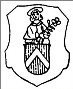 Heemkundevereniging Vrienden van WijnandsradeActiviteiten Jaarverslag 2014Algemene ledenvergaderingOp 24 maart 2014 vond de algemene ledenvergadering plaats. Voorzitter Wilfried Dabekaussen heette de 30 aanwezigen welkom, waarna enkele ogenblikken stilte werd betracht voor de overleden leden in het afgelopen jaar. De aftredende bestuursleden Ria Marell, Thei Bindels, Arnold de Haas en Henk van Malkenhorst  waren herkiesbaar en vervolgens met algemene stemmen herkozen. Penningmeester Rein Krikke gaf een toelichting op de exploitatierekening 2013. Op advies van de kascontrole commissie werd het bestuur door de vergadering decharge verleend. Tijdens de rondvraag had Pierre Snijders nog een bijzondere verrassing in petto. Namens de heer Léon Bogman bood hij de heemkundevereniging een eiken deur aan van een authentieke kerkbank uit de parochiekerk van Wijnandsrade, met daarin het wapen van de Van Bongarts. Na de pauze volgde een boeiende lezing met beelden door de heer Hub Lacroix uit Beek over “De huisslacht”Afscheid pastoor Jos L’OrtyeOp zondag 2 februari 2014 hebben we met enige weemoed afscheid genomen van onze pastoor Jos L’Ortye. Tijdens een druk bezochte receptie in het gemeenschapshuis kreeg hij niet alleen en stevige handdruk. Het bestuur van de Vrienden had eerder unaniem besloten om hem te benoemen tot erelid van de Vrienden van Wijnandsrade. Tijdens de afscheidsreceptie werd hem de bijbehorende oorkonde aangereikt. Pastoor L’Ortye liet weten dat hij, ondanks zijn vertrek als pastoor van Wijnandsrade, bestuurslid van de Vrienden wilde blijven. Dit werd door het bestuur met blijdschap bevestigd. Dodenherdenking op 4 meiSedert 1986 is het een traditie dat op 4 mei in Wijnandsrade een dodenherdenking wordt gehouden. In dat jaar werd nabij de parochiekerk van St. Stephanus een gedenksteen geplaatst ter herinnering aan de geallieerde soldaten, die ter plaatse tijdens de Tweede Wereldoorlog zijn gesneuveld. Ook dit jaar werd dit offer voor onze bevrijding op eervolle wijze herdacht. Om 18.00 uur vond een gebedsdienst plaats in de St. Stephanuskerk, waarna een korte plechtigheid plaats vond nabij de oorlogsplaquette bij het oude kerkhof. De burgemeester en gemeentesecretaris van de gemeente Nuth en kapelaan Geilen waren hierbij aanwezig. De Heemkundevereniging Vrienden van Wijnandsrade organiseerde deze plechtigheid in gewaardeerde samenwerking met het kerkbestuur, de basisschool van Wijnandsrade, de Koninklijke Erkende Fanfare St. Caecilia, het gemengd kerkelijk zangkoor St.Caecilia, het gemeentebestuur van Nuth en Scouting Nuth.Bedevaart naar de Basiliek van SittardOnder regie van Esther Steins trok op zondag 4 mei,  inmiddels voor de 141ste keer, de jaarlijkse bedevaart van Wijnandsrade naar de Basiliek van O.L. Vrouw van het Heilig Hart in Sittard. De meeste deelnemers verplaatsen zich met het openbaar vervoer of per auto naar het station van Sittard.  Enkele tientallen sportievelingen maakten van de gelegenheid gebruik de heenweg naar Sittard te voet af te leggen. Zij vertrokken daarvoor om 6.00 uur vanuit Wijnandsrade. Math Marell en Thei Bindels hadden in Puth-Schinnen een prima tussenstop geregeld. Na een wandeling van ongeveer  sloten zij zich rond 10.00 uur nabij het station van Sittard aan bij de overige deelnemers. Vanaf het stationsplein trok het complete gezelschap onder begeleiding van de Koninklijk Erkende Fanfare St. Caecilia in processie naar de Basiliek alwaar om 10.30 uur een H. Mis begon, die werd opgeluisterd door het Gemengd Kerkelijk Zangkoor van Wijnandsrade.   Excursie naar Beegden op zaterdag 17 meiNa een eerder prettig contact met de heemkundevereniging (HKV) uit Beegden in 2013 waren we op 17 mei uitgenodigd voor een bezoek aan het dorp Beegden, waarbij de activiteiten van hun vereniging en bezienswaardigheden van het dorp ruim aandacht kregen. Om 10.00 uur kregen we een vorstelijke ontvangst in Beegden, met koffie en vla, gevolgd door een wandeling langs de “Beegder Sagenroute” en de Sint Annakapel. Na een culinaire tussenstop werd een bezoek afgelegd aan de Sint Lindertmolen. Hier werd alles uitgelegd over de werking van de molen en het malen van het graan. Na een lekker drankje werd om 15.00 uur de terugreis aanvaard naar Wijnandsrade met de herinnering aan een leerzame dag.De Isidorus Gerardus RouteOp woensdag 4 juni stonden om 9.00 uur 22 wandelaars startklaar bij de Isidoruskapel in Swier voor de voettocht naar het pelgrimsoord van Sint Gerardus in Wittem. Een mooie traditie met een route vol natuurschoon. Door heuvels en dalen en langs meanderende beekjes kon iedereen genieten van de rust en het mooie landschap. Er was gezorgd voor voldoende rustplaatsen waar de meegenomen proviand kon worden genuttigd. Dreigende regenbuien bij de laatste kilometers hadden geen invloed op het enthousiasme in de groep.Om 13.30 uur werd het klooster van Wittem bereikt en, na het aansteken van een kaarsje, kon aangeschoven worden bij het terras van een van de restaurants. We kunnen terugzien op een geslaagde activiteit die in 2015 zeker herhaling verdient! Er was een plechtige overhandiging van een biersetje (Isid’Or- en Gerardus-bier) aan de vertrekkende en aankomende organisatoren.Opstelwedstrijd Basisschool St. StephanusOp woensdag 30 juni vond op de basisschool St. Stefanus de uitreiking plaats van de pater van der Zee trofee 2014. Aan deze opstelwedstrijd, met als onderwerp “Verdwenen beroepen in Wijnandsrade” hadden 15 leerlingen van groep 8 deelgenomen . De jury, bestond uit Esther Steins, Riek Meijers, Jack Jetten, Wiel Oehlen en Wilfried Dabekaussen. Na hun beoordeling kwam Esmée de Jong als winnaar uit de bus met het opstel “Scharensliep”. Onder groot applaus werd haar door wethouder Slangen de wisseltrofee 2014 overhandigd. In bulletin 54 (winter 2014) kan men het volledige opstel lezen.Onderhoudsgroep monumenten, kruisen en kapellenDe heemkundevereniging is door het hele jaar heen actief met het onderhouden en herstellen van kleine monumenten, kruisen en kapellen. Voor de onderhoudsgroep zijn nog een aantal vrijwilligers welkom. Men kan zich melden bij het secretariaat.HeemtuinHet bestuur heeft in voorgaande jaren plannen ontwikkeld om in Wijnandsrade te komen tot de aanleg van een heemtuin. De bedoeling is dat, in samenwerking met de plaatselijke Basisschool St. Stephanus, de leerlingen van die school kennis op doen over het milieuvriendelijk verbouwen van groenten en vruchten. Daarbij worden alle stadia doorlopen, van de grond bewerken, zaaien, de tuin onderhouden en vervolgens het oogsten van de groenten en vruchten. Uiteindelijk worden de groenten, met hun medewerking,  gebruikt voor het bereiden van een heerlijke maaltijd. Voor het realiseren en beheer van deze heemtuin zijn vrijwilligers met “groene handen” nodig die de leerlingen ondersteunen en verder begeleiden. Inmiddels is een aantal personen hiervoor benaderd, maar verdere aanvulling door enthousiaste tuinliefhebbers is wel nodig. De locatie van de heemtuin is gepland op een groenstrook achter de basisschool, zodat deze voor de leerlingen gemakkelijk bereikbaar is. Er is thans financieel draagvlak ontstaan aangezien Remy Luijten met zijn bedrijf Luijten Groentechniek BV tijdens de Ondernemersfinale “Demarrage” van de Rabobank de 2e prijs heeft behaald. De daaraan verbonden donatie van 1000 Euro heeft hij geschonken aan de heemkundevereniging Vrienden van Wijnandsrade om dit project te kunnen realiseren. In het voorjaar van 2015 gaat de eerste spade de grond in.De OudheidkamerDe heemkundevereniging beschikt over een grote hoeveelheid documenten en fotomateriaal over Wijnandsrade. Waardevolle attributen, die hun verhaal vertellen over de historie van het dorp, vormen een uitgebreide collectie. Om dat alles zorgvuldig te kunnen bewaren en beheren wordt een z.g. “Oudheidkamer” ingericht in het parochiehuis. Voor het gebruik daarvan is de vereniging het kerkbestuur van de St. Stephanusparochie zeer erkentelijk. Met enige regelmaat is werkgroep bezig met de registratie en archivering van de objecten. Een groot aantal van de foto’s is inmiddels door Hubert Gerards gedigitaliseerd. Een toekomstige wens is om de “Oudheidkamer” op gezette tijden open te stellen voor geïnteresseerden.De PoëziewandelrouteDe heemkundevereniging is op dit moment met een enthousiaste werkgroep hard bezig om in de gemeente Nuth gedichtenwandelingen uit te stippelen waarvan de eerste begint in Wijnandsrade. De gedichten die door de inwoners van de gemeente Nuth zijn aangeleverd vormen de ruggengraat voor deze poëziewandelingen. Op inspirerende locaties in het buitengebied komen representatieve plaquettes, met door een vakkundige jury gekozen gedichten. Bijzondere rustpunten kunnen eventueel worden voorzien van een zitbank. Een speciaal routeboekje verwijst de lezer straks naar het gedicht en bijzondere details in de omgeving. Inmiddels heeft de gemeente Nuth haar steun uitgesproken voor dit project. Na een startsubsidie van 500 Euro volgt in de toekomst een vervolgsteun van 2000 Euro. In ieder geval een prima basis om de bestaande plannen verder uit te werken en in de eerste fase te realiseren. Uiteraard zullen de verschillende media regelmatig van een persbericht worden voorzien en de leden via het bulletin verder worden geïnformeerd.Activiteiten commissie “Lief en Leed”Contact houden met de leden is voor de vereniging een belangrijk punt. Ze wil graag representatief zijn bij onder andere: huwelijk, geboorte, overlijden, communicanten kampioenschappen of aanvang lidmaatschap. Het is belangrijk dat het bestuur door haar leden telkens wordt geïnformeerd over deze gebeurtenissen. In 2014 gaven we aandacht aan de gouden huwelijken van het echtpaar Boon-van de Laar, het echtpaar Emonds-Fransen en het echtpaar Kierkels-Gielen. Het echtpaar Kickken-Quadackers mochten we zelfs feliciteren met hun 60-jarig huwelijk. In memoriamIn de ouderdom van 76 jaar overleed op 23 maart 2014 ons lid, de heer Pierre Heijboer.Op 24 maart 2014 overleed ons lid mevrouw Ellie Steins-Hendriks, echtgenote van Emile Steins. Op 21 augustus 2014 overleed na een kort ziekbed de heer Bert Heuts. Voor de heemkundevereniging vervulde hij een belangrijke rol in de opmaak van ons Bulletin. De familie Heuts zal deze geste in de toekomst voortzetten. Daarvoor zijn we hen dankbaar. Vrij plotseling overleed op 26 oktober 2014 ons bestuurslid en erevoorzitter de heer Jan Jansen. Voor de heemkundevereniging was hij een boegbeeld. Niet alleen als mede-oprichter van de vereniging, maar ook als onze fotograaf en redactielid van het Bulletin leverde hij een belangrijke bijdrage aan onze vereniging. 70 jaar bevrijding WOIIOp zaterdag 4 en zondag 5 oktober stond kasteel Wijnandsrade in het teken van 70 jaar bevrijding van WOII. In en rond het kasteel werden taferelen uit de laatste oorlogsmaanden levensecht nagespeeld door “The tast of ‘44”. Dat gebeurde met originele voertuigen en attributen. In een van de kelders werd een lazaret ingericht. In een weiland achter het kasteel werd, met veel kanongebulder, een complete veldslag nagespeeld. Binnen het kader van 70 jaar bevrijding heeft onze vereniging een belangrijke bijdrage geleverd bij het tot stand komen van het boek “Voor altijd oorlogskinderen tijdens de Tweede Wereldoorlog”. Zeven mensen uit Nuth, Schimmert en Wijnandsrade werden geïnterviewd en hun oorlogsbelevenissen in het boek vastgelegd. Het boek is een echte aanrader en is via onze vereniging te koop.----------------------------Jo Luijten,secretaris